Errors of trnsys : when I was creating the building file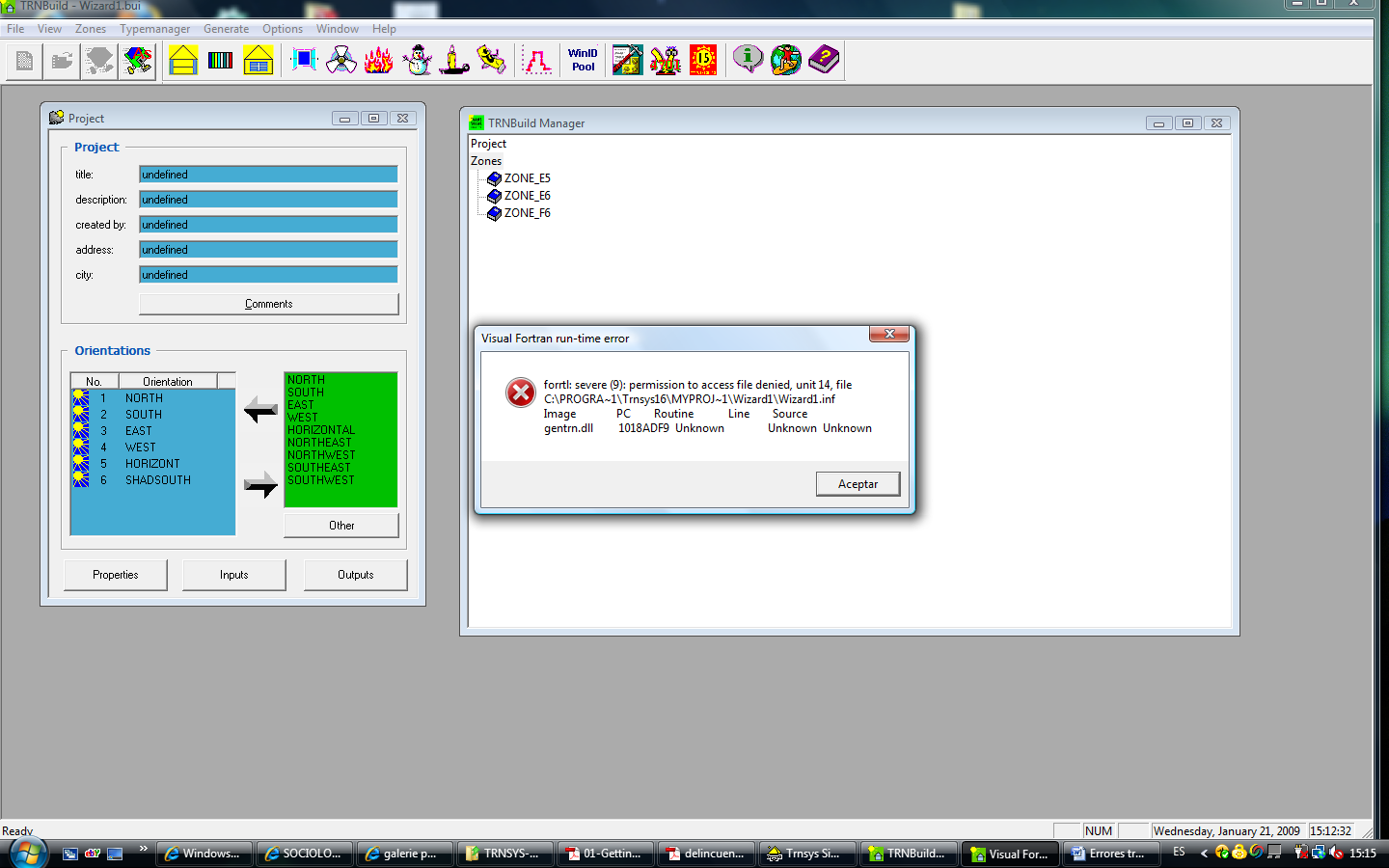 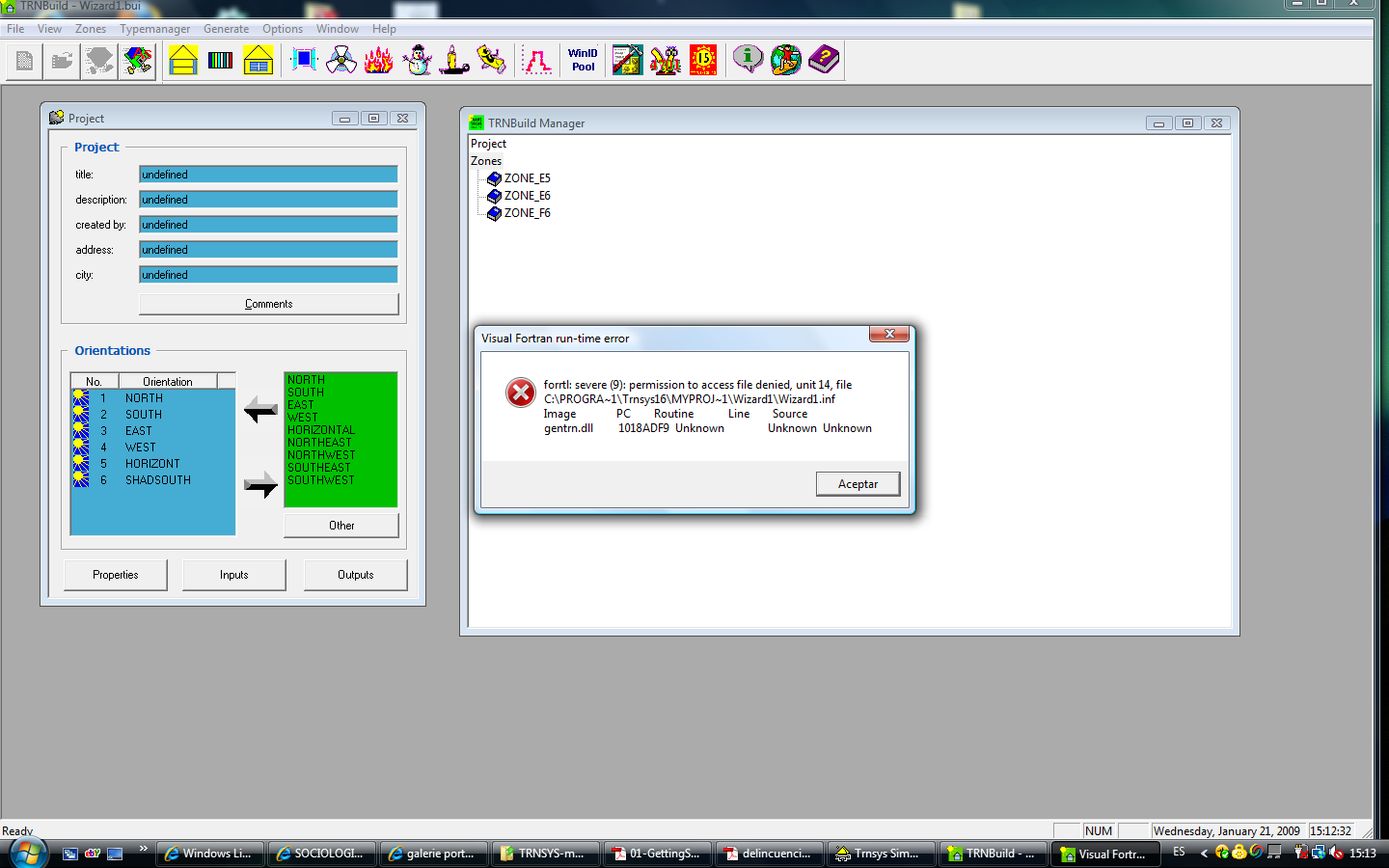 After agree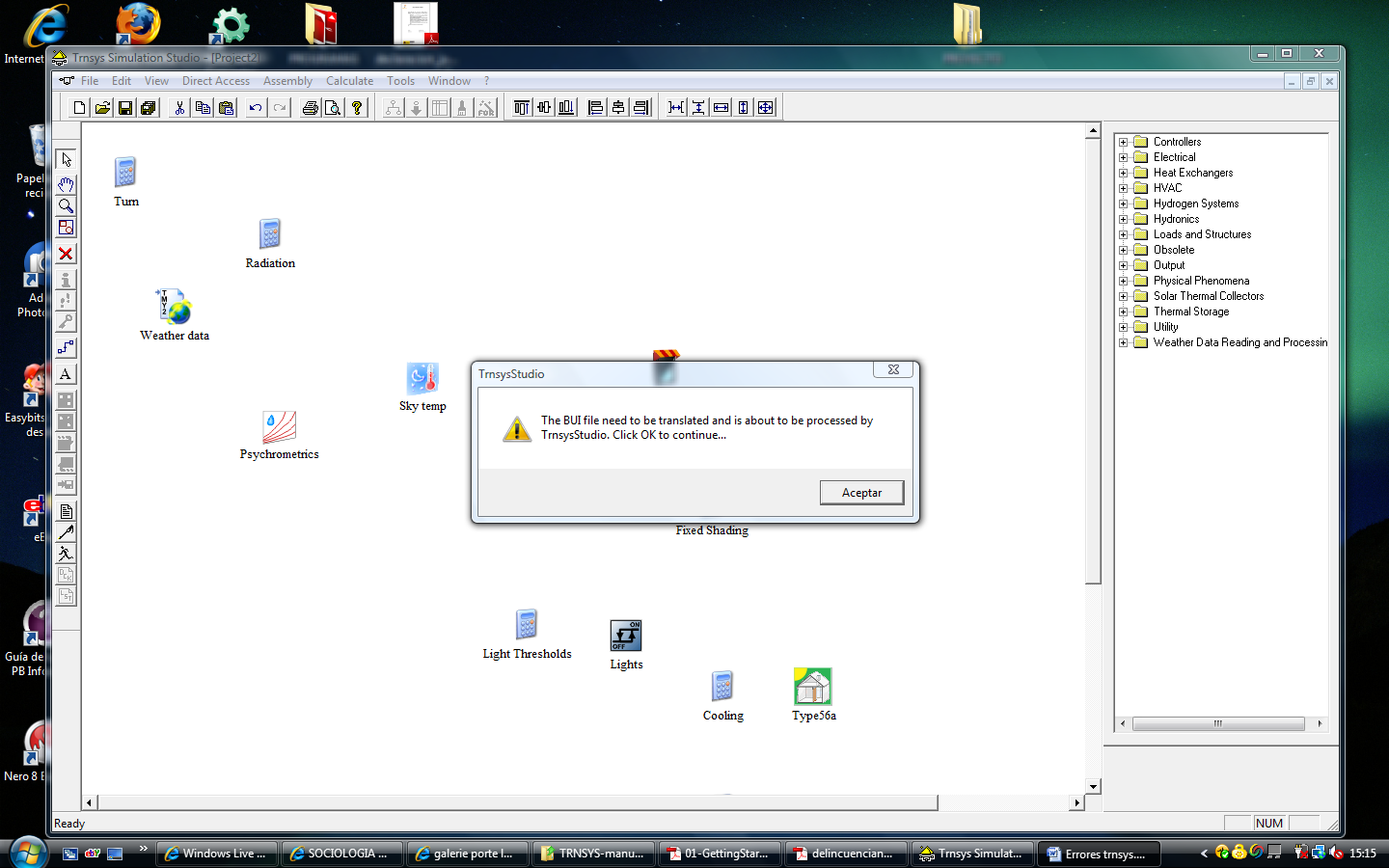 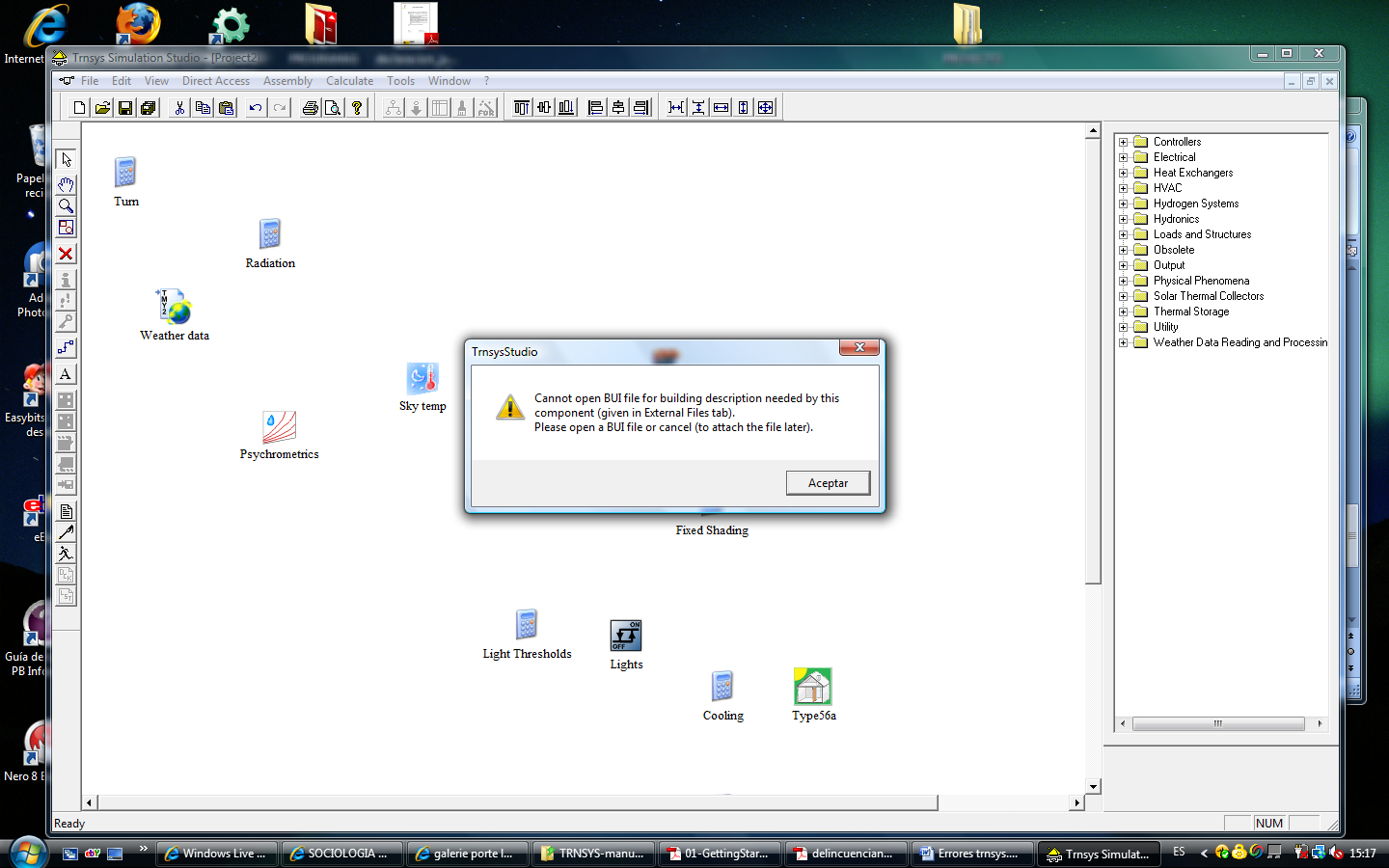 